Crna Gora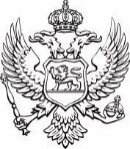 Ministarstvo ekonomskog razvojaBroj: 0040-305/21-6060/10                                                            Podgorica, 17.09.2021. godineU skladu sa članom 8 stav 1 Uredbe o izboru predstavnika nevladinih organizacija u radna tijela organa državne uprave i sprovođenju javne rasprave u pripremi zakona i strategija („Službeni list CG“, broj 41/18), a u vezi sa Javnim pozivom nevladinim organizacijama za predlaganje predstavnika/ce za člana/cu radne grupe za programiranje Instrumenta pretpristupne podrške EU za oblast Konkurentnost i inkluzivni rast za period 2021-2027 (IPA III), Ministarstvo ekonomskog razvoja objavljujeLISTU PREDSTAVNIKA/CA NEVLADINIH ORGANIZACIJAkoji su predloženi za članove/ice radne grupe za programiranje Instrumenta pretpristupne podrške EU za oblast Konkurentnost i inkluzivni rast za period 2021-2027 (IPA III)Igor Milošević, predložen od strane NVO:Asocijacija za demokratski prosperitet - ZID.      Budimka Golubović, predložena od strane NVO:Asocijacija poslovnih žena Crne Gore "Poslovna žena".Navedene nevladine organizacije su blagovremeno dostavile uredne i potpune predloge u skladu sa članom 4 i članom 7 Uredbe o izboru predstavnika nevladinih organizacija u radna tijela organa državne uprave i sprovođenju javne rasprave u pripremi zakona i strategija („Službeni list CG“, broj 41/18), (u daljem tekstu: Uredba). Predloženi predstavnik/ca NVO ispunjavaju uslove propisane u članu 5 Uredbe.MINISTARSTVO EKONOMSKOG RAZVOJA